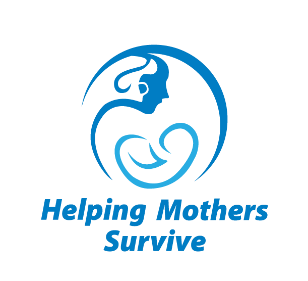 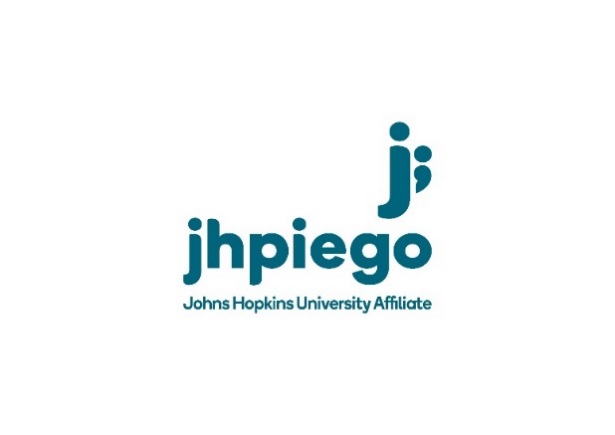 Aider les mères à survivre [Helping Mothers Survive] Saignement après la naissance - ComplèteJournée 1 Évaluation des connaissances Grille de réponsesacbacbabdbbbaaaScore de passage : 12